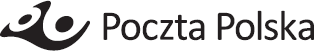 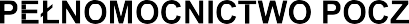 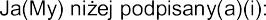 1  –  ................................................................................................................................................................................................ ......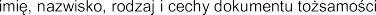 2  –  ............................................................................................................................................................................ ..........................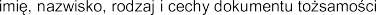 3  –  ............................................................................................................................................................................................... .......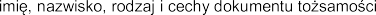 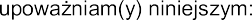 1 – .............................................................................................................................................................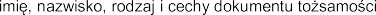 2  –  ..............................................................................................................................................................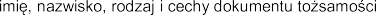 3  – ..............................................................................................................................................................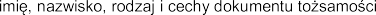 4 – ..............................................................................................................................................................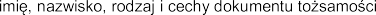 5 – ..............................................................................................................................................................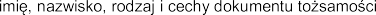 A – do jednorazowego odbioru *)................................................................................................................................................................... rejestrowanej,   przekazu pocztowego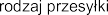 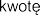 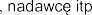 ...................................................................................................................................................................B – do odbioru od ................... 20..... r. do ................... 20..... r. /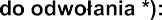 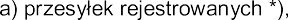 b) kwot przekazów pocztowych, czekowych, Ekspresu Pienego *),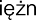 c) inne.............................................................................................…………………………………………………………………….……………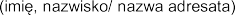 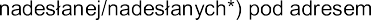 ...................................................................................................................................................................(adres adresata)...................................................... dnia .................................. 20	r.odcisk stempla firmowego*) niepotrzebne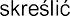 ...................................................................................................................podpis(y) mocodawcy(ów)!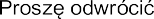 Administratorem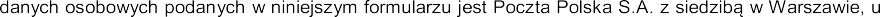 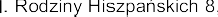 00  - 940 Warszawa.  Kontakt  z  Inspektorem  ochrony danych:  Inspektor ochrony danych	-940 Warszawa, e-mail: inspektorodo@poczta-polska.pl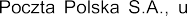 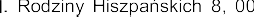     27 kwietnia 2016 r.   takich danych oraz uchylenia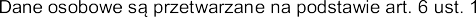 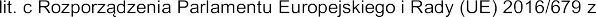 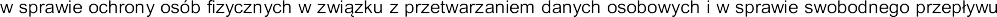  –  ek  pocztowych lub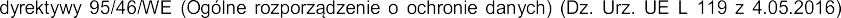 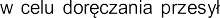 przekazów pocztowych ztowego 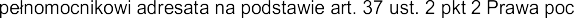 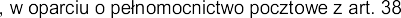 Prawa pocztowego oraz w celu prowadzenia .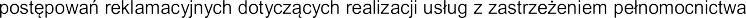                                       rzez  okres                przeprowadzenia 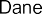 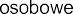 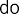 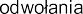 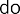 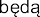 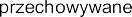 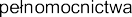 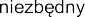 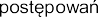 .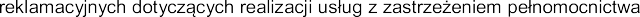 Podanie danych osobowych Osobom, których dane osobowe doty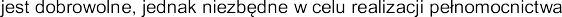 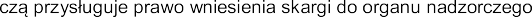 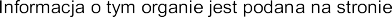 internetowej Poczty Polskiej S.A.: www.poczta-polska.pl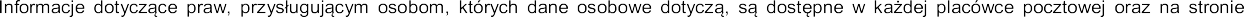 internetowej Poczty Polskiej S.A.: www.poczta-polska.plUwagi:P	starannie, atra	, bez	.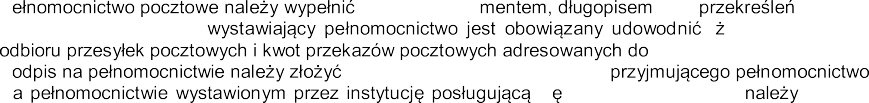 Przedstawiciel instytucji		, e na podstawie przepisów prawnych jest uprawniony do instytucji.P	wobec pracownika pocztowegoN	si   stemplem firmowym	obok podpisu mocodawcy	odcisk tego stempla.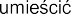 em	mocodawcy(ców) oraz  jego(ich) podpisu(ów)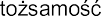 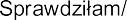 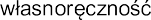 ........................................................................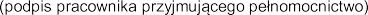 Przedstawiciel    instytucji                         dokumenty        jego	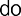 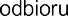 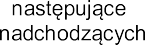 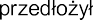 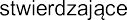 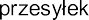 rejestrowanych/przekazów pocztowych	pod adresem instytucji.1)	................................................................................................................................................................................2)	................................................................................................................................................................................3)	.................................................................................................................................................. .............................. dnia .......................... 20	r.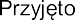 ................................................................................	.................................................................(datownik  placówki pocztowej 	 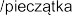 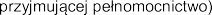 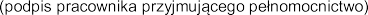 PP S.A. nr 88	Wy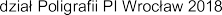 